ОСТ1 31528-80 ВИНТ С ПОЛУКРУГЛОЙ ГОЛОВКОЙ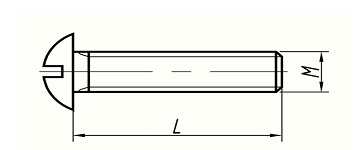  Размеры, ммУсловный кодОСТ 1 31528-80σв  кгс/мм2, не менее43МатериалСталь 15ПокрытиеЦинкирование или кадмированиеРезьба - 6еРезьба - 6еМ4М5М6М8Lmin881012Lmax36505050